YOUNG GEORGIA AUTHORS WRITING COMPETITION2016-2017OFFICIAL RULES BOOKLETContact: Kathleen McKenzie, GCTEkrmckenz@hotmail.comIf you have a question or comment, please contact me at the email address above.System Coordinators:Please send your RESA an email with your system name in order to receive any updates regarding the judging at the RESA level. Frequently Asked Questions:	Q. I am confused about the length of the entry. Would you please explain?A. Gladly! Due to teachers’ questions/concerns, the five-page limit has been changed to a 1900-word limit. It will be the school system’s responsibility to ensure that each entry abides by the length limit.Q. The instructions keep referencing the "original" work, but then they talk about making sure that there is certain header information on each page of the original and the copy. Are we correct in assuming that they want the original, unedited text of the story, and not the actual printed copy?A. The original work refers to work that the student created without the help of others. This does not mean unedited because students should be encouraged to review and revise their work—but it should be the highest quality the student can produce. It is helpful if the coordinators at the school level provide the header information on the school winners’ papers. This assures anonymity for the system judging. System coordinators are asked to verify that each system winner has the proper heading and to make a copy of the original entry. This information may be neatly handwritten, and it should be on each page of the entry. The completed entry form and both copies will be sent to the proper RESA for judging.Do we submit all drafts or just the final copy?Only the final writing should be submitted. Once the winning entry is selected for the school system, the system coordinator will confirm the proper header is in place and will make a copy of the original and will send the completed entry form and both original and copy to their RESA District for judging. Be sure to keep a copy for your own records.Q. My students collaborated on a writing project, and it is amazing! May I submit the three names for system consideration?A. YGA is a writing contest for individuals. While we support collaboration in the classroom, only one student per grade level in each school system may advance to the RESA level.Q. I home school my children/My child goes to a private school/My child goes to school out-of-state…..  How do we enter this contest?A.  The Young Georgia Authors Writing Contest is only for students attending public schools in Georgia.	ABOUT THE YOUNG GEORGIA AUTHORS WRITING COMPETITIONThe purpose of the Young Georgia Authors (YGA) writing competition is to encourage students to develop enthusiasm for and expertise in their writing, to provide a context to celebrate their writing successes, and to recognize student achievement in arts and academics. This prestigious competition has been engaging Georgia students for more than two decades and is open to any student currently enrolled in Georgia public schools, grades K -12. The competition is sponsored by the Georgia Council of Teachers of English (GCTE) with support and cooperation from the Georgia Department of Education. WHAT TO WRITEUnlike many writing competitions, the YGA does not provide a prompt to which students must respond or provide any other boundaries to their genre choice or creativity. beyond a 1900-word limit. (if typed, double-spaced Times New Roman is preferred). Entries may include:Short Stories Poetry Essays/Literary Criticism/Analysis Journalism Academic/Research Reports Personal Narratives Any Other Original Student Writing HOW TO ENTERWritings can only be entered into the state-level competition by winning the tiered levels: (a) local school,            (b) district, (c) RESA, and then (d) state. The GCTE will only accept submissions sent by a system level administrator to their designated RESA District ELA Specialist who will be responsible for selecting the RESA Winners. The RESA winners will be forwarded to the GCTE Director of the YGA Contest who will be responsible for selecting the State Winners for each grade level, K-12.  School systems may submit ONE winning entry per grade level (K-12). Entries must be provided to us on flat, ordinary paper. No bound copies, booklets, etc., will be judged. Please keep a copy of your submission for your records as the GCTE will not keep or return originals after the competition. See the following pages for specific instructions. The competition will not accept individual entries from students, parents, teachers, or other agencies. Good luck and happy writing! SELECTION PROCEDURESThe writing contest begins in each school building with a school-wide competition. Grade level winners will be announced, and the winning entries should be sent to the District Office coordinator by the end of February or on a date that your designated District Coordinator determines. Entries must result from a system level contest and must be submitted by a system level administrator. We regret that individual entries sent by teachers, students, or schools cannot be judged. School systems may submit ONE winning entry per grade. Dual or multiple entries for any grade will be disqualified. Winning entries from each school system must be received by the designated RESA District ELA Supervisor no later than Friday, March 17, 2017.  Please mail your entries with plenty of time to spare, and/or use certified or proof of delivery methods of mailing to ensure that you have met the deadline. To ensure equity, RESAS cannot accept any package that arrives after 5:00 pm on Friday, March 17, 2017. Judging will be conducted by an appointed committee of English Language Arts professionals, convened by the RESA ELA Specialist for the purpose of selecting a RESA Winner at each grade level. The RESA ELA Specialist should log each district’s winner for grade levels K-12, prepare a master list of entries and safeguard the names and identifying school of origin in order to protect the integrity of the judging process. Judges should not have access to other judge’s scores, nor will they be aware of the name of the student or school of origin. Once the RESA Winners have been determined, the RESA ELA Specialist will send the original entry and one copy of each grade level winner and the composite list of the names of the winners to Kathleen McKenzie, GCTE representative for the YGA Contest. DO NOT send your local winners—only the winners sent from the RESAs will be judged.SCHOOL COORDINATORS AND SYSTEM COORDINATORS SHOULD NOT SEND THEIR WINNERS—ONLY RESA WINNERS WILL BE JUDGED FOR STATE WINNERS. IF YOU HAVE A QUESTION, PLEASE EMAIL krmckenz@hotmail.com.The deadline for GCTE to receive the list of RESA winners GCTE is Saturday, April 15, 2017. Winners must be received by that date in order to be considered for the State contest.7. The state level winners will be announced on or before 12:00 noon on Friday, May 12,  2017, on the GCTE website at https://gcte.wildapricot.org/Student- Writing-Contests . GENERAL RULES     1. Entries must be prepared using the following guidelines: a completed entry form the original student  work and one copy of the original student work the original student work and the copy must have the name of the student and student’s school    removed. record the student’s initials, grade, and RESA district number (see attached list on pages 9-10) at top and center of each page of the original and copy in the following manner: Please remember to submit the original AND a copy. Use paper clips and binder clips instead ofstaples. Entries that do not follow the guidelines will not be included in the competition process. Some entries do not follow the guidelines and are eliminated from the competition.To advance in the competition, the entry form must be COMPLETE, including signatures of the student, the parent/guardian, and the designated system level administrator. Incomplete entry forms will be eliminated from the competition. Please review the form carefully! Signatures are often missing, and without these permissions, we CANNOT include the student’s work in the competition process. Entries must be the students’ original work (this means all edits and revisions have been completed only by the student) and must be typed or handwritten on 8.5x11 inch paper. Print on one side of the paper only. The maximum length for all entries is 1900 words. If typed, double-spaced, Times New Roman is preferred for prose for ease of reading. Poetry may be spaced according to the desire of the poet.  Dictated stories cannot be accepted. Do not bind, make a cover for, decorate, laminate, or otherwise alter the original paper on which the entry is written. Once received by the committee, the original work will not be returned. Please keep a copy before you submit the work. Questions: Kathleen McKenzie, GCTE  krmckenz@hotmail.comFOR SYSTEM COORDINATORS Send all system (District) level winners in the same packet to the designated ELA Specialist in your RESA District. (Names and addresses listed on page 11.)Send only ONE winner per grade level.Label the top and center of each entry page (original and copy) with the student’s initials, grade, and RESA district number (as illustrated above). Paper clip the completed and signed Entry Form (on page 4) on top of winning entry for each grade level.Use the table provided on page 5 to create a cover page for your system entries.YOUNG GEORGIA AUTHORS WRITING COMPETITION 2016-2017 ENTRY FORMAll entries must be COMPLETE and LEGIBLE and must be received by 3/18/17RESA Number (circle one)1     2     3     4     5     6     7     8     9     10     11     12     13     14     15     16School System: __________________________________________________________________________ System Level Administrator Contact: _______________________________________________________ Name Title/Position System Level Administrator Phone: _________________________ Email: _________________________ Title of Student Work: ____________________________________________________________________ Student Name: __________________________________________________________Grade___________ Parent/Guardian Name: __________________________________________________________________ Student Phone Number: ______________________ Email: _____________________________________ Student Home Address: __________________________________________________________________ Street/P.O. Box City Zip School Contact (teacher/principal): ________________________________________________________ School: ___________________________________ School Phone: ________________________________ * Unsigned or incomplete forms will cause the attached entry to be disqualified.   Attach this completed form to the top of each student entry, along with one photocopy of the entry. Be sure to remove the student’s name and school from the entry itself. Be sure to label the top of each page of the entry with the student’s initials, grade bracket, and RESA system number. Please make a copy of the entry before submitting. Entries will not do be returned.YOUNG GEORGIA AUTHORS WRITING COMPETITION 2016-2017 SYSTEM LEVEL COVER SHEET FORM SENT TO RESA LEVELSchool System: _____________________________________________________   RESA District # ______________ Administrator Contact: ____________________________________________________________________________ Phone: _____________________________ Email: __________________________________________ Note: It is not required that an entry be submitted for every grade. Please place all submissions from your school system in a single package. Each piece of student work submitted must include the original and one photocopy of the work with the student and school/system name removed. Centered at the top of each original and copy, please print the student’s initials, grade level, and RESA number. Attach a fully completed entry form. Please use paper clips and binder clips instead of staples to compile packages. Include this coversheet with your package when all work is assembled.All entries must be RECEIVED in RESA District (not postmarked) by FRIDAY, MARCH 18, 2017Incomplete entries will be disqualified.  Entries without required signatures will be disqualified.  Student work will not be returned - Remember to keep copies.YOUNG GEORGIA AUTHORS WRITING COMPETITION 2016-2017 RESA LEVEL COVER SHEET FORM SENT TO STATE LEVELRESA DISTRICT NAME ___________________________________________________   RESA District # _______ Administrator Contact: ___________________________________________________________________________ Phone: _____________________________ Email: __________________________________________ Note: It is not required that an entry be submitted for every grade. Please place all submissions from your school system in a single package. Each piece of student work submitted must include the original and one photocopy of the work with the student and school/system name removed. Centered at the top of each original and copy, please print the student’s initials, grade level, and RESA number. Attach a fully completed entry form. Please use paper clips and binder clips instead of staples to compile packages. Include this coversheet with your package when all work is assembled.All entries must be RECEIVED by GCTE Director (not postmarked) by FRIDAY, APRIL 15, 2017Incomplete entries will be disqualified.  Entries without required signatures will be disqualified.  Student work will not be returned - Remember to keep copies.YOUNG GEORGIA AUTHORS WRITING COMPETITION2016-2017Sample Rubric*Directions: The categories are divided into four domains.. The maximum score is 50 points. The maximum points in each sub-sategory in the domains are 5. Judge’s Name: _______________________________________________________________Entry Number: ______________________________________________________COMMENTS: _____________________________________________________________________________________________________________________________________________2016 – 2017 RESA ELA Specialist Contact ListSUGGESTIONS FOR CONDUCTING THE SCHOOL-WIDEAND SYSTEM LEVEL JUDGINGS:Be sure to let all students know about the contest in advance. Make sure they know the deadline for entries in order to ensure the highest number of quality entries per grade level.The school coordinator should set up times for judging. One system had volunteer teachers stay after school for thirty minutes. Each teacher was asked to read entries from as many grade levels as possible during that time and rate each entry.   This allowed the coordinator to select the top entries for each grade level.Some systems ask schools to submit only one entry per grade level—other systems may ask for two or three—oftentimes it depends upon the size of the system. School coordinators should ensure that each entry that goes on to the System Level has met the guidelines.System coordinators may wish to use a similar judging method—one system invites a teacher from each school (usually the school coordinator) to a central meeting place in the county. These teachers are asked to come between specific hours and are asked to judge as many grade levels as possible during the time they have been allotted.Coordinators tally the results and send the information to the next level. I hope this gives you some new ways of judging. Thanks to Dr. Deborah Hanenkrat, (retired media specialist) for many of these suggestions!HELPFUL SUGGESTIONS FOR SUBMISSIONSAs someone who has coordinated judging at the school, system, and state levels, it is easier to judge the entries if they are divided into three piles:1-System paperwork and all permission forms.2-Original works (K-12)3-Copies of originals (K-12)—these are usually what are judged although some places use both the originals and copies in the judging stage.Thanks and happy writing!KathleenSAMPLE OF TOP OF EACH PAGE OF THE ORIGINAL AND COPY SUBMITTEDABC           3RD          RESA _#_                    (Student Initials)    (grade)    (RESA District)GRADESCHOOLSTUDENT NAMETITLE OF WORKK123456789101112GRADESCHOOLSTUDENT NAMETITLE OF WORKK123456789101112DOMAINSUB-CATEGORYMAXIMUM POINTS.TOTAL POINTSIDEASCreativity540%Depth of Development5Focus and  Sense of Completeness5Relevance of Detail5ORGANIZATION      20%Sequence of Ideas5Appropriate Structural Development5COHESIVENESS/STYLE      20%Voice/Diction/Word Choice/POV5Smooth Transitions/Logical Flow of Ideas5LANGUAGEClarity of Meaning520%Grammar/Usage does not impede understanding5TOTAL POINTS*This is a SAMPLE Rubric to help determine the quality of writing. Entries for K-2 often do not have a complex understanding of some of these elements—focus on the quality and creativity of the writing.(RESA 10) Central Savannah River RESA 
Includes the counties of Burke County  Columbia County  Emanuel County  Glascock County  Jefferson County  Jenkins County  Lincoln County  McDuffie County  Richmond County  Taliaferro County  Warren County  Wilkes County  (RESA 10) Central Savannah River RESA 
Includes the counties of Burke County  Columbia County  Emanuel County  Glascock County  Jefferson County  Jenkins County  Lincoln County  McDuffie County  Richmond County  Taliaferro County  Warren County  Wilkes County  (RESA 11) Chattahoochee-Flint RESA 
Includes the counties of Chattahoochee County  Clay County  Crisp County  Dooly County  Macon County  Marion County  Muscogee County  Quitman County  Randolph County  Schley County  Stewart County  Sumter County  Talbot County  Taylor County  Webster County  (RESA 11) Chattahoochee-Flint RESA 
Includes the counties of Chattahoochee County  Clay County  Crisp County  Dooly County  Macon County  Marion County  Muscogee County  Quitman County  Randolph County  Schley County  Stewart County  Sumter County  Talbot County  Taylor County  Webster County  (RESA 12) Heart of Georgia RESA 
Includes the counties of Bleckley County  Dodge County  Dublin City  Laurens County  Montgomery County  Pulaski County  Telfair County  Treutlen County  Wheeler County  Wilcox County  (RESA 12) Heart of Georgia RESA 
Includes the counties of Bleckley County  Dodge County  Dublin City  Laurens County  Montgomery County  Pulaski County  Telfair County  Treutlen County  Wheeler County  Wilcox County  (RESA 13) First District RESA 
Includes the counties of Appling County  Bryan County  Bulloch County  Camden County  Candler County  Chatham County  Effingham County  Evans County  Glynn County  Jeff Davis County  Liberty County  Long County  McIntosh County  Screven County  Tattnall County  Toombs County  Vidalia City  Wayne County  (RESA 13) First District RESA 
Includes the counties of Appling County  Bryan County  Bulloch County  Camden County  Candler County  Chatham County  Effingham County  Evans County  Glynn County  Jeff Davis County  Liberty County  Long County  McIntosh County  Screven County  Tattnall County  Toombs County  Vidalia City  Wayne County  (RESA 14) Southwest Georgia RESA 
Includes the counties of Baker County  Calhoun County  Decatur County  Dougherty County  Early County  Grady County  Lee County  Miller County  Mitchell County  Pelham City  Seminole County  Terrell County  Thomas County  Thomasville City  Worth County  (RESA 14) Southwest Georgia RESA 
Includes the counties of Baker County  Calhoun County  Decatur County  Dougherty County  Early County  Grady County  Lee County  Miller County  Mitchell County  Pelham City  Seminole County  Terrell County  Thomas County  Thomasville City  Worth County  (RESA 15) Coastal Plains RESA 
Includes the counties of Ben Hill County  Berrien County  Brooks County  Colquitt County  Cook County  Echols County  Irwin County  Lanier County  Lowndes County  Tift County  Turner County  Valdosta City (RESA 15) Coastal Plains RESA 
Includes the counties of Ben Hill County  Berrien County  Brooks County  Colquitt County  Cook County  Echols County  Irwin County  Lanier County  Lowndes County  Tift County  Turner County  Valdosta City (RESA 16) Okefenokee RESA 
Includes the counties of Atkinson County  Bacon County  Brantley County  Charlton County  Clinch County  Coffee County  Pierce County  Ware County (RESA 16) Okefenokee RESA 
Includes the counties of Atkinson County  Bacon County  Brantley County  Charlton County  Clinch County  Coffee County  Pierce County  Ware County RESA DistrictELA Specialist(s)EmailPhoneNorthwest Georgia         3167 Cedartown Hwy, SE         Rome, GA 30161Cathy Meyerscmyers@nwgaresa.com(706) 295-6189 ext. 31North Georgia4731 Old Hwy 5 SouthEllijay, GA 30540Kelly Rogerskelly.rogers@ngresa.org (706) 276-1111Pioneer1342 Hwy 254Cleveland, GA 30538Jan Blackjblack@pioneerresa.org(706) 865-2141Metro1870 Teasley Dr., SESmyrna, GA 30080Kelley Yorkkelley.york@mresa.org(770) 432-2404Northeast Georgia375 Winter St.Winterville, GA 30683Sandra (Sandy) RafalSandra.rafal@negaresa.org(706) 742-8292West Georgia99 Brown School Dr.Grantville, Ga 30220Barbara Bishopbbishop@garesa.org(770) 583-2528Griffin440 Tilney Ave.Griffin, GA 30224Donna Malonedmalone@griffinresa.net(770) 229-3247 ext. 216Middle Georgia80 Cohen Walker Dr.Warner Robins, GA 31088Robin Smithrsmith@mgresa.us(478) 696-0416Oconee206 South Main St.Tennille, GA 31089Nichole Moultonnichole.moulton@oconeeresa.org(478) 552-5178Central Savanah4683 Augusta Hwy, SEDearing, GA 30808Kelly Flanders kflanders@csraresa.org(706) 556-6225Chattahoochee-Flint121 East College St.Ellaville, GA 31806Tessa Garlandtgarland@chattflint.org(229) 937-5341Heart of Georgia1141 Cochran Hwy.Eastman, GA 21023Connie Howellconnieahowell@gmail.com(478) 374-2240(229) 292-9039First District201 West Lee St. Brooklet, GA 30415Laura Kipp lkipp@fdresa.org(912) 842-5000Southwest Georgia570 Martin Luther King, Jr. Rd.Camilla, GA 31730Deborah Clarkedclarke@swresa.org(229) 207-0600(229)224-5321Coastal Plains245 N. Robinson St.Lenox, GA 31637Darlene Watsondwatson@cpresa.org(229) 546-4094Okefenokee1450 N. Augusta Ave.Waycross, GA 31503Cindy Hittchitt@okresa.org(912) 285-6151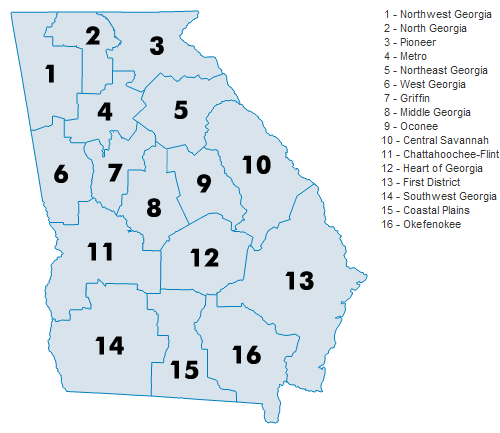 